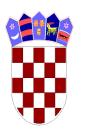       REPUBLIKA HRVATSKAŠIBENSKO-KNINSKA ŽUPANIJA   OŠ VJEKOSLAVA KALEBAKLASA: 035-01/18-01/405URBROJ: 2182/1-12/1-10-01-18-1Tisno, 30. prosinca 2018.Na temelju članka 18. stavka 3. Uredbe o uredskom poslovanju (NN 7/09) i članka 5.i 6. Pravilnika o jedinstvenim klasifikacijskim oznakama i brojčanim oznakama stvaralaca i primalaca akata (NN 38/88 i 75/93), ravnateljica Osnovne škole Vjekoslava Kaleba, Tisno, dana 30. prosinca 2018. godine donosi sljedeći:Plan klasifikacijskih oznaka i brojčanih oznaka stvaratelja i primatelja akata upravnih i drugih tijelaOsnovne škole Vjekoslava Kaleba, Tisno za 2019. godinuČlanak 1.Ovim Planom klasifikacijskih oznaka i brojčanih oznaka stvaratelja i primatelja akata upravnih i drugih tijela utvrđuju se klasifikacijske oznake akata koji se mogu pojaviti u radu Osnovne škole Vjekoslava Kaleba, Tisno. Sastavni dio ovog Plana su i brojčane oznake unutarnjih ustrojstvenih jedinica Osnovne škole Vjekoslava Kaleba, Tisno.Članak 2.Klasifikacijske oznake akata prema njihovom sadržaju i obliku utvrđuju se sukladno Planu klasifikacijskih oznaka u prilogu ovog aktaČlanak 3.Brojčane oznake unutarnjih ustrojstvenih jedinica (stvaraoca akata) su:2182/1-12/1-10- 01 RAVNATELJICA -19- (broj predmeta unutar spisa) 1, 2, 3	 	      02 TAJNIŠTVO		      03 ŠKOLSKI ODBOR      04 PEDAGOG  		      05 RAČUNOVODSTVO            		      06 RAZREDNO VIJEĆE            		      07 UČITELJSKO VIJEĆE		      08 VIJEĆE RODITELJA		      09 VIJEĆE UČENIKA		      10 SKUP RADNIKA		      11 KNJIŽNICA		      12 RAZREDNICI12/1 Razrednik 1.a MŠ Tisno   	12/5 Razrednik 5.a 12/2 Razrednik 2.a MŠ Tisno		12/6 Razrednik 6.a			12/3 Razrednik 3.a MŠ Tisno   	12/7 Razrednik 7.a			12/4 Razrednik 4.a MŠ Tisno	 	12/8 Razrednik 8.a				12/9 Razrednik 1.a PŠ Jezera		12/14 Razrednik 2.a Glazbeni odjel			12/10 Razrednik 2.a PŠ Jezera 	12/15 Razrednik 3.a Glazbeni odjel			12/11 Razrednik 3.a PŠ Jezera 	12/16 Razrednik 4.a Glazbeni odjel			12/12 Razrednik 4.a PŠ Jezera 	12/17 Razrednik 5.a Glazbeni odjel			12/13 Razrednik 1.a Glazbeni odjel	12/18 Razrednik 6.a Glazbeni odjel	13 – ISPITNA POVJERENSTVA (popravni ispit, predmetni ispit, razredni ispit)      14 – POVJERENSTVA ZA IZBOR NAJPOVOLJNJIJIH PONUDITELJA ZA                IZVOĐENJE RADOVA, NABAVU ROBA I USLUGA I STRUČNIH EKSKURZIJA UČENIKA14/1 – Povjerenstvo za izbor ponuditelja za izvođenje radova, nabavu roba i usluga14/2 – Povjerenstvo za izbor ponuditelja za stručne ekskurzijeČlanak 4. Ako se tijekom poslovanja u 2019. godini pojavi predmet za koji ovim Planom nije utvrđena klasifikacijska oznaka, primijenit će se klasifikacijska oznaka iz temeljnog Pravilnika o jedinstvenim klasifikacijskim oznakama i brojčanim oznakama stvaralaca i primalaca akata (NN 38/88.).Članak 5.Plan klasifikacijskih i brojčanih oznaka stvaratelja i primatelja akata stupa na snagu 1.siječnja 2019. godine. Ovaj Plan će se oglasiti na oglasnoj ploči i web stranici Škole . 									RAVNATELJICA:									Sanda Crvelin, dipl.uč.PRILOG:Plan klasifikacijskih oznaka 2019.